the block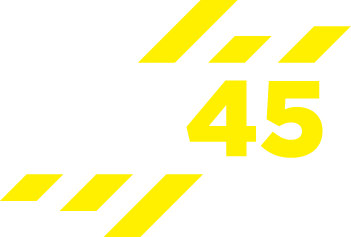 TOTAL – AMRAP = 37.40 min(45sec on / 20 sec to change exercise – complete all 4 exercises in the block x 2 circuits each block)Must complete the 4 blocksWarm up 3-5 minsWarm up 3-5 minsBLOCK 1BLOCK 2CARDIO –UPPER – LOWER –  CORE/ABS - CARDIO –UPPER – LOWER – CORE/ABS – BLOCK 3BLOCK 4CARDIO – UPPER – LOWER – CORE/ABS –CARDIO – UPPER – LOWER – CORE/ABS – 1.20 min recovery after each completed block1.20 min recovery after each completed blockCool down & stretch 3-5 minsCool down & stretch 3-5 mins